راهنمای ورود به سيستم گلستان براي پذيرش غيرحضوري دانشجويان جديدالوروددانشجویان گرامی جهت ورودبه سيستم پذیرش غیر حضوری لازم است مراحل ذیل را به ترتیب انجام دهید:نکته مهم: لازم است از مرورگر Internet Explorer نسخه 6 یا بالاتر استفاده شود.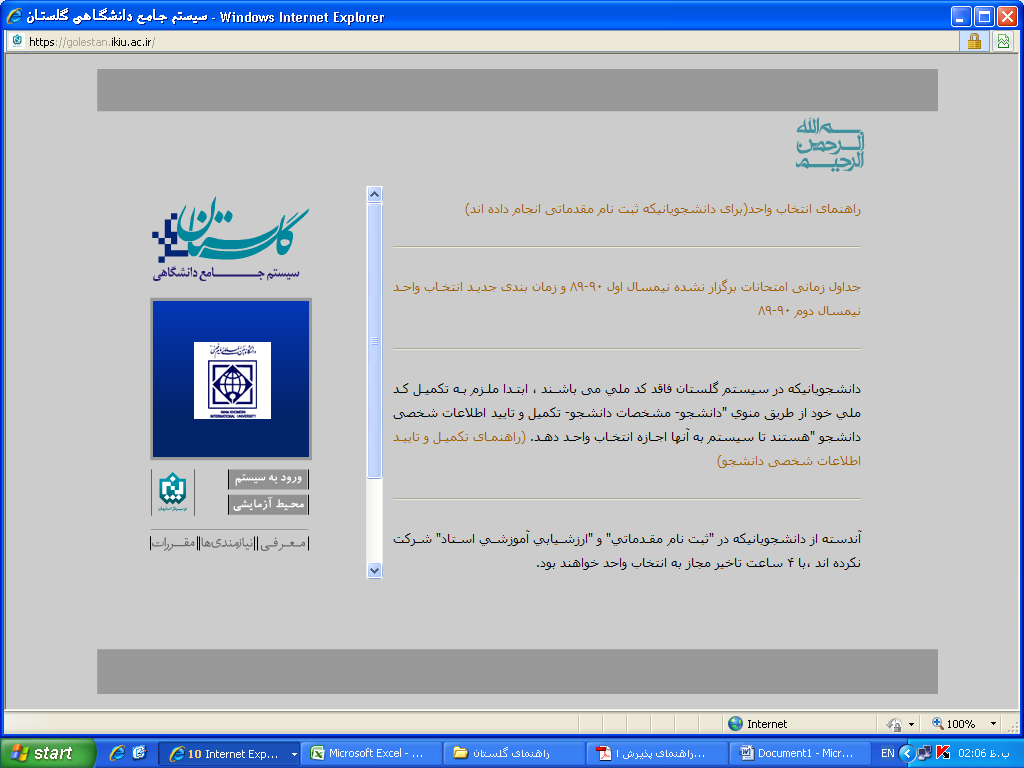 2.پس از این مرحله و ارسال کد نمایشی خواسته شده از کاربر،مطابق شکل زیر وارد صفحه ی login میشود. 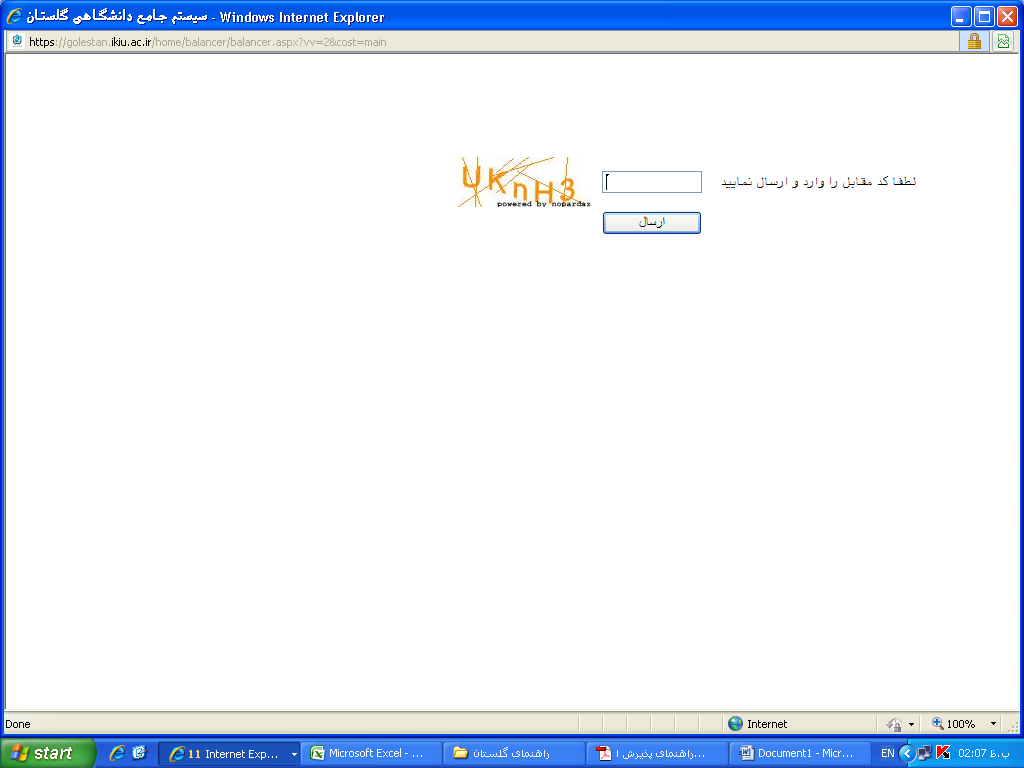 براي ورود به سيستم گلستان به شناسه کاربري و گذر واژه نياز داريد که عبارتند از: شناسه کاربري : شناسه کاربری را از جدول زیر پیدا کنید.گذرواژه: شماره ملي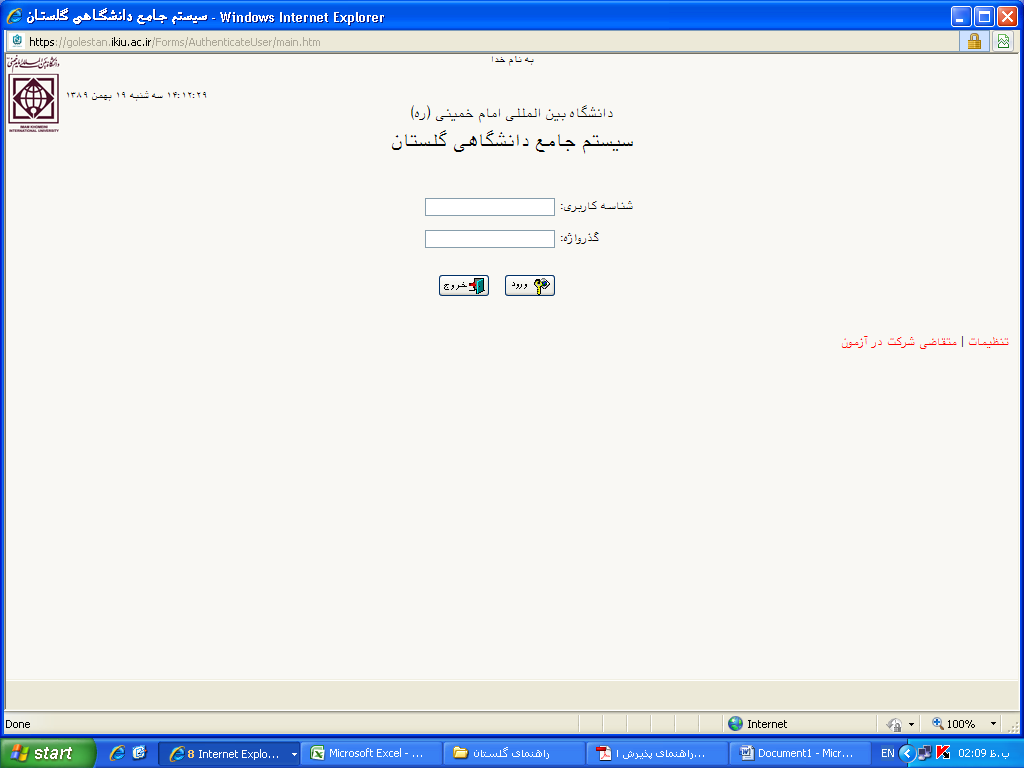 3.در این مرحله از طریق منوی ذیل وارد فرم پذیرش غیر حضوری دانشجویان شوید.آموزش -  پذیرش غیر حضوری دانشجویان – پذیرش غیرحضوری دانشجویان جدیدالورود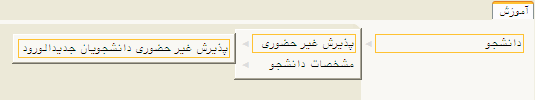 لیست نام کاربری و گذر واژه پذیرفته شدگان بدون آزمون مقطع کارشناسی ارشد- سال 1399لیست نام کاربری و گذر واژه پذیرفته شدگان بدون آزمون مقطع کارشناسی ارشد- سال 1399لیست نام کاربری و گذر واژه پذیرفته شدگان بدون آزمون مقطع کارشناسی ارشد- سال 1399لیست نام کاربری و گذر واژه پذیرفته شدگان بدون آزمون مقطع کارشناسی ارشد- سال 1399نام خانوادگینامنام کاربریگذرواژهاكبري نيكوربابهU99110000000154کد ملیباباييمجتبيU99110000000143کد ملیبخشياميرحسينU99110000000179کد ملیبرزوييمليكاU99110000000159کد ملیبوترابيحميدرضاU99110000000149کد ملیپوردوستمحمديسجادb99110000000118کد ملیپورمهديمريمU99110000000150کد ملیپيلهسيماU99110000000164کد ملیتاجيكزينبU99110000000153کد ملیتقي زاده اصلميناU99110000000138کد ملیتيشه برپامريمU99110000000166کد ملیجعفريسهيلاU99110000000137کد ملیجلوه گرزينتU99110000000140کد ملیحاجي لومحمدرضاb99110000000114کد ملیحداديشبنمU99110000000183کد ملیحسين پورالههU99110000000125کد ملیحسين پورعاطفهU99110000000126کد ملیحسينيسيده ريحانهU99110000000148کد ملیحسيني اقابابائيسيده عارفهU99110000000146کد ملیحقي كياسهندb99110000000087کد ملیحيدريرسولU99110000000171کد ملیحيدريانكيانوشU99110000000163کد ملیخانيمحمدU99110000000172کد ملیخدابندهپريساU99110000000152کد ملیخطيبيليلاU99110000000133کد ملیخمسه پورپرهامU99110000000174کد ملیزارعيفاطمهU99110000000128کد ملیزارعي زهديهماb99110000000115کد ملیزنديسحرb99110000000116کد ملیسماييسيده ياسمنU99110000000178کد ملیسهرابيسهرابU99110000000151کد ملیسيل سپورسعيدهU99110000000184کد ملیشعباني ازدينياسماعيلU99110000000147کد ملیشيخيفاطمهb99110000000120کد ملیصابري مويدكيمياU99110000000182کد ملیصالحيمهديU99110000000129کد ملیصفاري صمغ آباديشبنمU99110000000136کد ملیصمدينيلوفرU99110000000142کد ملیصيفوريزهرهU99110000000157کد ملیطاهري سياحفائزهU99110000000180کد ملیعابديني محمديمحمدU99110000000185کد ملیعامليفاطمهU99110000000141کد ملیعباسياميرU99110000000132کد ملیعباسينازيلاU99110000000155کد ملیعباسي حوريلرهاديU99110000000167کد ملیعسگريزهراU99110000000161کد ملیفاضلي نيافاطمهU99110000000160کد ملیفتحي هرتكهليانb99110000000111کد ملیفقيهيسپيدهU99110000000144کد ملیقاسمي گودرزيزهراU99110000000181کد ملیقرائيسجادU99110000000145کد ملیكاظمياكرمU99110000000175کد ملیكرامتي خياركزينبb99110000000108کد ملیكرميزين الدينU99110000000169کد ملیگنج خانيفاطمهU99110000000127کد ملیلري امينيعليU99110000000173کد ملیلطفيمحمدU99110000000130کد ملیمحرمي ميناآبادشيرينU99110000000109کد ملیمحمدخانيعصمتU99110000000121کد ملیمحمديمريمU99110000000176کد ملیمحمدي نژادحانيهU99110000000122کد ملیمحمودينيلوفرU99110000000177کد ملیمداح گزنيكيمياU99110000000131کد ملیمراديمناU99110000000139کد ملیمرتضائي آغوزبنيفائزهb99110000000119کد ملیمشهدي اقاييمطهرهU99110000000162کد ملیمعينيسجادU99110000000134کد ملیملكي مغانلويگانهb99110000000105کد ملیمهدويزهراb99110000000110کد ملیموسويسيدسپهرb99110000000113کد ملیمومنيسيده معصومهU99110000000156کد ملیمومنينسرينb99110000000106کد ملینامداري مهرجوپريساb99110000000117کد ملینجاري الموتيمرضيهU99110000000124کد ملینعمتي داناريحانهU99110000000165کد ملینورزادمرضيهU99110000000158کد ملیهمتيمهديهU99110000000123کد ملیيوسفيمهتابU99110000000187کد ملیيوسفيهاجرU99110000000186کد ملیگرجی دوزساراb99110000000193کد ملیبوذریفریباb99110000000194کد ملیجلوخانی نیارکیفاطمهb99110000000195کد ملینصرت آبادیمهدیb99110000000197کد ملی